Министерство образования Московской области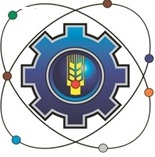 Государственное бюджетное профессиональное образовательное учреждение Московской области «Щелковский колледж» (ГБПОУ МО «Щелковский колледж»)ПРОГРАММАГОСУДАРСТВЕННОЙ ИТОГОВОЙ АТТЕСТАЦИИ ВЫПУСКНИКОВпо специальности11.02.15 Инфокоммуникационные сети и системы связи 2019 г.Программа Государственной итоговой аттестации выпускников разработана на основе Федерального государственного образовательного стандарта по специальности среднего профессионального образования 11.02.15 Инфокоммуникационные сети и системы связи, утвержденного приказом Минобрнауки России от 9 декабря 2016 г. № 1584 и ПООП по специальности 11.02.15.Организация-разработчик:Государственное бюджетное профессиональное образовательное учреждение Московской области «Щелковский колледж» (ГБПОУ МО «Щелковский колледж»)Разработчики:Группа преподавателей и методистов ГБПОУ МО «Щелковский колледж»РАССМОТРЕНАпредметной (цикловой)комиссией Информационных технологий и систем связиот «28» августа 2019 г.протокол № 1Председатель ПЦК______________ Д.С. СолодоваСОГЛАСОВАНОПредставитель работодателя:_________________________наименование предприятия____________________________подпись               ФИО«____» _____________20___ г.		МП       СОДЕРЖАНИЕ1.ОБЩИЕ ПОЛОЖЕНИЯ1.1 Программа государственной итоговой аттестации (далее - ГИА) разработана в соответствии с:		Федеральным законом Российской Федерации от 29.12.2012 года № 273 «Об образовании в Российской Федерации», статья 59 «Итоговая аттестация»;		Приказом Министерства образования и науки Российской Федерации «Об утверждении Порядка проведения государственной итоговой аттестации по образовательным программам среднего профессионального образования» от 16 августа 2013 г. N 968 г.;		Приказом от 17 ноября 2017 г. N 1138 «О внесении изменений в порядок проведения государственной итоговой аттестации по образовательным программам среднего профессионального образования, утвержденный приказом Министерства образования и науки Российской федерации от 16 августа 2013 г. N 968;		Федеральным государственным образовательным стандартом среднего профессионального образования специальности/профессии, приказ Министерства образования и науки от 9 декабря 2016 №1584 (Зарегистрировано в Минюсте России 26 декабря 2016 № 44945);		Порядком организации и осуществления образовательной деятельности по образовательным программам среднего профессионального образования, утвержденным приказом Министерства образования и науки Российской Федерации от 14 июня 2013 г. № 464;		Методическими рекомендациями по организации выполнения и защиты выпускной квалификационной работы в образовательных организациях, реализующих образовательные программы среднего профессионального образования по программам подготовки специалистов среднего звена № 06-846 от 20.07.2015г.;Приказ Минтруда России от 5 октября 2015 г. № 688н «Об утверждении профессионального стандарта «Специалист по технической поддержке информационно-коммуникационных систем» (зарегистрирован Министерством юстиции Российской Федерации 22 октября 2015 г., регистрационный № 39412),Приказ Минтруда России от 5 октября 2015 г. № 684н «Об утверждении профессионального стандарта Системный администратор информационно-коммуникационных систем» (зарегистрирован Министерством юстиции Российской Федерации 19 октября 2015 г., регистрационный № 39361),Приказ Минтруда России от 5 октября 2015 г. № 686н «Об утверждении профессионального стандарта «Специалист по администрированию сетевых устройств информационно-коммуникационных систем» (зарегистрирован Министерством юстиции Российской Федерации 30 октября 2015 г., регистрационный № 39568),Приказ Минтруда России от 5 октября 2015 г. № 687н «Об утверждении профессионального стандарта «Менеджер по продажам информационно-коммуникационных систем» (зарегистрирован Министерством юстиции Российской Федерации 30 октября 2015 г., регистрационный № 39566)		Положением о порядке проведения ГИА в ГБПОУ МО «Щелковский колледж» (далее - Колледж), 		а также:  	Методическими указаниями по выполнению выпускной квалификационной работы по специальности 11.02.15 «Инфокоммуникационные сети и системы связи»  (Приложение 1).1.2 Программа ГИА разработана с учетом выполнения следующих принципов и требований:открытость и демократичность на этапах разработки и проведения аттестации; вовлечение в процесс подготовки и проведения и преподавателей колледжа, и работодателей; проведение экспертизы и корректировки всех компонентов аттестации.1.3 Предметом ГИА выпускника по основным профессиональным образовательным программам на основе ФГОС СПО является оценка качества подготовки выпускников.1.4. В Программе ГИА определены:вид государственной итоговой аттестации;материалы по содержанию итоговой аттестации;сроки проведения итоговой государственной аттестации;этапы и объем времени на подготовку и проведение ГИА;темы выпускных квалификационных работ (Приложение 2);условия подготовки и процедуры проведения ГИА;материально-технические условия проведения ГИА;объем и структура задания студентам на ГИА;перечень необходимых документов, представляемых на заседаниях государственной экзаменационной комиссии;форма и процедура проведения государственной итоговой аттестации;критерии оценки уровня и качества подготовки выпускников.1.5. К ГИА допускается обучающийся, не имеющий академической задолженности и в полном объеме выполнивший учебный план или индивидуальный учебный план по осваиваемой образовательной программе СПО.2.ПАСПОРТ ПРОГРАММЫ ГИА2.1. Область применения программы ГИАПрограмма ГИА является частью основной профессиональной образовательной программы СПО по специальности 11.02.15 Инфокоммуникационные сети и системы связи в части освоения видов профессиональной деятельности (ВПД) и соответствующих профессиональных компетенций (ПК) по квалификации углубленной подготовки (специалист по обслуживанию телекоммуникаций):ВПД.1 Техническая эксплуатация инфокоммуникационных сетей связи:ПК 1.1 Выполнять монтаж и настройку сетей проводного и беспроводного абонентского доступа в соответствии с действующими отраслевыми стандартами ПК 1.2. Выполнять монтаж, демонтаж и техническое обслуживание кабелей связи и оконечных структурированных кабельных устройств в соответствии с действующими отраслевыми стандартами ПК 1.3. Администрировать инфокоммуникационные сети с использованием сетевых протоколов ПК 1.4 Осуществлять текущее обслуживание оборудования мультисервисных сетей доступа ПК 1.5 Выполнять монтаж и первичную инсталляцию компьютерных сетей в соответствии с действующими отраслевыми стандартами ПК 1.6 Выполнять инсталляцию и настройку компьютерных платформ для предоставления телематических услуг связиПК 1.7 Производить администрирование сетевого оборудования в соответствии с действующими отраслевыми стандартамиПК 1.8 Выполнять монтаж, первичную инсталляцию, настройку систем видеонаблюдения и безопасности в соответствии с действующими отраслевыми стандартамиВПД.2 Техническая эксплуатация инфокоммуникационных систем:ПК 2.1 Выполнять монтаж, демонтаж, первичную инсталляцию, мониторинг, диагностику инфокоммуникационных систем передачи в соответствии с действующими отраслевыми стандартами ПК 2.2. Устранять аварии и повреждения оборудования инфокоммуникационных систем ПК 2.3. Разрабатывать проекты инфокоммуникационных сетей и систем связи для предприятий и компаний малого и среднего бизнесаВПД 3. Обеспечение информационной безопасности инфокоммуникационных сетей и систем связи:ПК 3.1. Выявлять угрозы и уязвимости в сетевой инфраструктуре с использованием системы анализа защищенности.ПК 3.2. Разрабатывать комплекс методов и средств защиты информации в инфокоммуникационных сетях и системах связи.ПК 3.3. Осуществлять текущее администрирование для защиты инфокоммуникационных сетей и систем связи с использованием специализированного программного обеспечения, и оборудованияВПД 4. Организация производственной деятельности персонала структурных подразделений, отвечающих за предоставление телематических услуг:ПК 4.1. Планировать деятельность структурных подразделений по предоставлению телематических услугПК 4.2. Обеспечивать текущую деятельность структурных подразделений, отвечающих за предоставление телематических услуг, материально-техническими ресурсамиПК 4.3. Организовывать работу подчиненного персоналаВПД 5. Адаптация конвергентных инфокоммуникационных технологий и систем к потребностям заказчика:ПК 5.1 Анализировать современные конвергентные технологии и системы для выбора оптимальных решений в соответствии с требованиями заказчика.ПК 5.2. Выполнять адаптацию, монтаж, установку и настройку конвергентных инфокоммуникационных систем в соответствии с действующими отраслевыми стандартамиПК 5.3. Администрировать конвергентные системы в соответствии с рекомендациями Международного союза электросвязиПК 6.1. Выполнение работ по профессии 14601 «Монтажник оборудования связи»Специалист по обслуживанию телекоммуникаций должен обладать общими компетенциями, включающими в себя способность: ОК 01. Выбирать способы решения задач профессиональной деятельности, применительно к различным контекстам. ОК 02. Осуществлять поиск, анализ и интерпретацию информации, необходимой для выполнения задач профессиональной деятельности ОК 03 Планировать и реализовывать собственное профессиональное и личностное развитие.ОК 04 Работать в коллективе и команде, эффективно взаимодействовать с коллегами, руководством, клиентамиОК 05 Осуществлять устную и письменную коммуникацию на государственном языке с учетом особенностей социального и культурного контекстаОК 06. Проявлять гражданско-патриотическую позицию, демонстрировать осознанное поведение на основе общечеловеческих ценностей.ОК 07 Содействовать сохранению окружающей среды, ресурсосбережению, эффективно действовать в чрезвычайных ситуациях.ОК 08 Использовать средства физической культуры для сохранения и укрепления здоровья в процессе профессиональной деятельности и поддержание необходимого уровня физической подготовленности. ОК 09 Использовать информационные технологии в профессиональной деятельностиОК 10 Пользоваться профессиональной документацией на государственном и иностранном языке.ОК 11 Планировать предпринимательскую деятельность в профессиональной сфере2.2 Цели и задачи ГИАЦелью проведения ГИА является определение соответствия результатов освоения обучающимися образовательной программы среднего профессионального образования требованиям федерального государственного образовательного стандарта среднего профессионального образования по специальности 11.02.15 Инфокоммуникационные сети и системы связи, с последующей выдачей документа государственного образца об уровне образования и квалификации.Проведение ГИА решает одновременно целый комплекс задач:ориентирует каждого преподавателя и студента на конечный результат;позволяет в комплексе повысить качество учебного процесса, качество подготовки и объективность оценки подготовленности выпускников;систематизирует знания, умения и опыт, полученные студентами во время обучения и во время прохождения производственной практики;расширяет полученные знания за счет изучения новейших практических разработок и проведения исследований в профессиональной сфере.2.3. Количество часов, отводимое на ГИАВсего - 6 недель, в том числе:выполнение выпускной квалификационной работы - 4 недели;защита выпускной квалификационной работы - 2 недели.3. СТРУКТУРА И СОДЕРЖАНИЕ ГИА3.1. Форма проведения ГИА – защита выпускной квалификационной работы, в и (или) демонстрационный экзамен. 3.2. Вид выпускной квалификационной работы (далее – ВКР) – дипломная работа (дипломный проект) и (или) демонстрационный экзамен.3.3. Объем времени и сроки проведения каждой формы ГИА: 6 недель (с 18 мая по 28 июня 2022 г.)3.4. Сроки проведения каждой формы ГИА регламентированы Календарным учебным графиком на текущий учебный год: 2 недели (с 15 июня по 28 июня 2022 г).  3.5. Программа ГИА, требования к ВКР, а также критерии оценки знаний доводятся до сведения обучающихся, не позднее чем за шесть месяцев до начала ГИА. (Протокол ознакомления с программой ГИА – Приложение 3)3.6. Необходимым условием допуска к ГИА является представление документов, подтверждающих освоение выпускниками знаний по дисциплинам, общих и профессиональных компетенций при изучении теоретического материала и прохождении практики по каждому из основных видов профессиональной деятельности.3.7. Содержание ГИА Перечень тем ВКР *Обязательное требование – соответствие тематики выпускной квалификационной работы содержанию одного или нескольких профессиональных модулей.Темы ВКР должны иметь практико-ориентированный характер. Перечень тем ВКР:разрабатывается преподавателями профессиональных модулей;рассматривается на заседаниях предметно-цикловых комиссий;утверждается образовательным учреждением после предварительного положительного заключения работодателей (ФГОС СПО).3.8. Структура выпускной квалификационной работы**Титульный лист (Приложение 4)ОглавлениеВведение, в котором должна быть обоснована актуальность и практическая значимость выбранной темы, формулируется цель и задачи. Объем введения - 2-3 страницы.Основная частьтеоретическая частьопытно-экспериментальная частьВ основной части пояснительной записки посредством глубокого сравнительного анализа литературы и других источников раскрывается содержание работы, освещается история исследуемой проблемы, уровень ее разработанности в теории и практики. Заключение, рекомендации по использованию полученных результатовСписок используемых источников. (не менее 15 источников, в том числе монографии и научные работы, и Интернет - источники).Приложения**Для каждой специальности наименование отдельных разделов выпускной квалификационной работы может корректироваться в соответствии с методическими указаниями по выполнению ВКР.3.9. Комплектация дипломного проектаТитульный лист задание на выполнение ВКР (Приложение 5);календарный план выполнения ВКР (Приложение 6);ОглавлениеВведениеОсновная часть***ЗаключениеСписок используемых источников. Приложенияотзыв руководителя ВКР (Приложение 7) (не подшивается);рецензией на ВКР (Приложение 8) (не подшивается);***Для каждой специальности наименование отдельных разделов выпускной квалификационной работы может корректироваться в соответствии с методическими указаниями по выполнению ВКР.4. УСЛОВИЯ РЕАЛИЗАЦИИ ПРОГРАММЫ ГИА4.1. Материально-техническое обеспечение 4.1.1. При выполнении ВКРРеализация программы ГИА предполагает наличие кабинета подготовки к государственной итоговой аттестации.Оборудование кабинета:рабочее место для консультанта – преподавателя;рабочие места для обучающихся;компьютер, принтер;лицензионное программное обеспечение общего и специального назначения;При выполнении ВКР выпускнику предоставляются технические и информационные возможности:информационного центра Колледжа;компьютеры, сканер, принтер;программное обеспечение; лаборатории;доступ к сети Интернет.4.1.2. Для предварительной защиты ВКР и защиты ВКРДля защиты ВКР отводится специально подготовленный кабинет.Оснащение кабинета:рабочие места для членов ГЭК;рабочее место секретаря ГЭК, оснащенное принтером, ноутбуком;рабочее место выпускника:компьютер, мультимедийный проектор, экран;лицензионное программное обеспечение общего и специального назначения.4.2. Информационные ресурсы4.2.1. Информационно-методическое обеспечение ГИАПрограмма ГИА;методические указания по выполнению ВКР;задание на выполнение ВКР;график проведения консультаций по ВКР (Приложение 9);календарный план выполнения ВКР;комплект учебно-методической документации;литература по специальности;справочники по специальности;периодические издания по специальности.4.2.2. Информационно-документационное обеспечение ГЭКВ соответствии с Положением о порядке проведения ГИА по образовательным программам среднего профессионального образования выпускников ГБПОУ МО «Щелковский колледж» на заседания государственной экзаменационной комиссии представляются следующие документы:ФГОС (требования к результатам освоения основной профессиональной образовательной программы);  программа ГИА;приказ руководителя колледжа об утверждении тематики ВКР по специальности;приказ руководителя колледжа о закреплении тематики ВКР по специальности;приказ об утверждении состава ГЭК;приказы руководителя ПОО о допуске студентов к защите ВКР на заседании ГЭК по специальности; зачетные книжки студентов;выполненные ВКР студентов (в печатной и электронной формах);отзыв руководителя ВКР;рецензией на ВКР;индивидуальные оценочные листы содержания ВКР (Приложение 10);индивидуальные оценочные листы защиты ВКР (Приложение 11);сводная ведомость оценивания ВКР (Приложение 12);бланк протокола заседания ГЭК (Приложение 13);книга протоколов заседаний ГЭК (Приложение 14);примерные критерии оценки содержания и защиты ВКР, выставления итоговых оценок (таблицы) (Приложение 15, Приложение 16);портфолио выпускников (при наличии) (Приложение 17);документация по анкетированию выпускников и членов ГЭК по вопросам содержания и организации ГИА приведена в (Приложение 18) к настоящей Программе.4.3. Кадровое обеспечение ГИА4.3.1. Требования к квалификации педагогических кадров, обеспечивающих руководство выполнением ВКР: наличие высшего профессионального образования, соответствующего профилю специальности.При подготовке к ГИА обучающимся оказываются консультации руководителями от колледжа, назначенными приказом директора.4.3.2. Требования к формированию ГЭК: в состав ГЭК включаются педагогические работники колледжа, лица, приглашенные из сторонних организаций, в том числе педагогические работники, представители работодателей или их объединений, направление деятельности которых соответствует области профессиональной деятельности, к которой готовятся выпускники;в случае проведения демонстрационного экзамена в состав ГЭК входят также эксперты союза "Агентство развития профессиональных сообществ и рабочих кадров "Молодые профессионалы (Ворлдскиллс Россия)";директор колледжа является заместителем председателя ГЭК. В случае создания в колледже нескольких ГЭК назначается несколько заместителей председателя ГЭК из числа заместителей директора или педагогических работников. Председателем ГЭК утверждается лицо, не работающее в колледже, из числа:руководителей или заместителей руководителей организаций, осуществляющих образовательную деятельность, соответствующую области профессиональной деятельности, к которой готовятся выпускники;представителей работодателей или их объединений, направление деятельности которых соответствует области профессиональной деятельности, к которой готовятся выпускники.5. ОЦЕНКА РЕЗУЛЬТАТОВ ГИА5.1. Оценка выполнения и защиты ВКР5.1.1. Процедура ГИА и форма протокола заседания ГЭК по результатам защиты ВКР регламентируется Положением о   порядке проведения ГИА по образовательным программам среднего профессионального образования выпускников колледжа и Методическими указаниями по выполнению ВКР по специальности.На ГИА выпускник может представить портфолио индивидуальных образовательных достижений выпускника, свидетельствующий об оценках общих компетенций и квалификации выпускника. Структура портфолио, требования к содержанию и оформлению регламентируется Положением о портфолио образовательных достижений выпускников колледжа (титульный лист и содержание Портфолио.Примечание: защита ВКР на заседании ГЭК может сопровождаться демонстрацией мультимедиа, презентацией, дополнительными наглядными пособиями, макетами, моделями и другим демонстрационным материалом.5.1.2. Защита ВКР проводится на открытых заседаниях ГЭК по специальности, с участием не менее двух третей ее состава;Заседания ГЭК проводятся в соответствии с годовым календарным графиком учебного процесса по установленному графику в период с 13.06.2022 г. по 28.06.2022 г.:на защиту ВКР отводится 0,5 академического часа на одного обучающегося;продолжительность одного заседания не более 6 часов.Процедура защиты ВКР включает:доклад студента - 10-15 минут, в течение которых студент кратко освещает цель, задачи и содержание ВКР с обоснованием принятых решений. Доклад может сопровождаться мультимедиа презентацией и другими материалами;рассмотрение отзыва руководителя;рассмотрение рецензии на выполненную ВКР;объяснения студента по замечаниям рецензента;вопросы членов комиссии;ответы студента.может быть представлена презентация портфолио достижений выпускника - до 5 мин;Может быть предусмотрено выступление руководителя выпускной работы, а также рецензента.5.1.3. Заполнение индивидуальных оценочных листов №1 содержания ВКР и индивидуальных оценочных листов №2 защиты ВКР проводятся всеми экспертами в соответствии с критериями оценки. Итоговые оценки вносятся в бланк протокола ГЭК.Заседания ГЭК протоколируются секретарем и подписываются всем составом ГЭК.  В протоколе заседания ГЭК записываются:итоговая оценка выполнения и защиты ВКР;присуждение квалификации;особые мнения (примечания).Книга протоколов заседаний ГЭК оформляется в соответствии с Положением о порядке проведения ГИА по образовательным программам среднего профессионального образования выпускников колледжа.5.1.4. Решение об оценке выполнения и защиты ВКР, о присвоении квалификации принимается ГЭК на закрытом совещании после окончания защиты всех назначенных на данный день работ. Решение принимается простым большинством голосов членов ГЭК. При равном числе голосов голос председательствующего на заседании ГЭК является решающим. Оценка торжественно объявляется выпускникам Председателем ГЭК в день защиты, сразу после принятия решения на закрытом совещании.Примечание:В целях повышения качества образовательного процесса, выявления уровня удовлетворенности полученными результатами, оценки качества преподавания и ГИА по завершении ГИА в колледже проводится анкетирование: выпускников, экспертов-работодателей и членов ГЭК.  Оценка демонстрационного экзаменаДемонстрационный экзамен предусматривает моделирование реальных производственных условий для решения выпускниками практических задач профессиональной деятельности.Задания демонстрационного экзамена разрабатываются на основе профессиональных стандартов (при наличии) и с учетом оценочных материалов, разработанных Союзом «Ворлдскиллс Россия».Результаты демонстрационного экзамена   отражаются в ведомости оценок и заносятся в систему CIS (Competition Information System) – специализированное программное обеспечение для обработки информации во время демонстрационного экзамена. Доступ к системе предоставляется Союзом «Ворлдскиллс Россия» по официальному запросу от организаторов экзамена, экзаменационной комиссии.Результаты победителей и призеров чемпионатов профессионального мастерства, проводимых союзом либо международной организацией "WorldSkills International", осваивающих образовательные программы среднего профессионального образования, засчитываются в качестве оценки "отлично" по демонстрационному экзамену.Образовательная организация обеспечивает проведение предварительного инструктажа выпускников непосредственно в месте проведения демонстрационного экзамена.Оценка уровня практической части ВКР определяется государственной экзаменационной комиссией по универсальной шкале оценки образовательных достижений:Шкала приведения балловой системы в оценочную: Оценивание выполнения заданий демонстрационного экзамена (далее - ДЭ) осуществляется по бальной системе. При успешном выполнении заданий ДЭ участники могут набрать максимальное количество баллов – 100. После выполнения заданий ДЭ на каждого участника подсчитывается общее количество баллов, после чего они переводятся в оценки. Обобщенная оценочная ведомость5.3. Условия повторной защиты ВКР.Обучающиеся, не прошедшие ГИА или получившие на ГИА неудовлетворительные результаты, проходят ГИА не ранее чем через шесть месяцев после прохождения ГИА впервые. Для прохождения ГИА лицо, не прошедшее ГИА по неуважительной причине или получившее на ГИА неудовлетворительную оценку, восстанавливается в образовательной организации на период времени, не менее предусмотренного календарным учебным графиком для прохождения ГИА.Повторное прохождение ГИА для одного лица назначается образовательной организацией не более двух раз.Приложение 1к Программе ГИАМетодические указания по выполнению ВКР. Структурное построение и содержание составных частей ВКР зависит   от требований ФГОС СПО к уровню подготовки выпускников по специальности 11.02.15 «Инфокоммуникационные сети и системы связи»   и Методическими рекомендациями по организации выполнения и защиты выпускной квалификационной работы в образовательных организациях, реализующих образовательные программы среднего профессионального образования по программам подготовки специалистов среднего звена № 06-846 от 20.07.2015 г.Для проведения аттестационных испытаний выпускников устанавливается индивидуальная тематика.Перечень тем разрабатывается преподавателями образовательных организаций и обсуждается на заседаниях профильных цикловых комиссий образовательной организации с участием председателей ГЭК.При определении темы ВКР следует учитывать, что ее содержание может основываться:на обобщении результатов выполненной ранее обучающимся курсовой работы (проекта), если она выполнялась в рамках соответствующего профессионального модуля;на использовании результатов выполненных ранее практических заданий.Выбор темы ВКР обучающимся осуществляется до начала производственной практики (преддипломной), что обусловлено необходимостью сбора практического материала в период ее прохождении.Тематика ВКР:соответствует современному уровню и перспективам развития науки, техники, производства, экономики и культуры;создает возможность реальной работы с решением актуальных практических задач и дальнейшим использованием, внедрением материалов работы в производство;дает возможность выбора студентом темы в соответствии с индивидуальными склонностями и способностями;соответствует содержанию нескольких профессиональных модулей.Для подготовки ВКР студенту назначается руководитель и, при необходимости, консультанты.ВКР должна иметь актуальность, новизну и практическую значимость и выполняться, по возможности, по предложениям (заказам) предприятий, организаций, инновационных компаний, высокотехнологичных производств или образовательных организаций.Выполненная выпускная квалификационная работа в целом должна:соответствовать разработанному заданию;включать анализ источников по теме с обобщениями и выводами, сопоставлениями и оценкой различных точек зрения;продемонстрировать требуемый уровень общенаучной и специальной подготовки выпускника, его способность и умение применять на практике освоенные знания, практические умения, общие и профессиональные компетенции в соответствии с ФГОС СПО.ВКР выполняется выпускником с использованием собранных им лично материалов, в том числе, в период прохождения преддипломной практики, а также работы над выполнением курсовой работы (проекта).Для обеспечения единства оформления и содержания выпускных квалификационных работ студентов устанавливаются требования к объему и структуре работы.Объем выпускной квалификационной работы должен составлять не менее 50 листов. Требования к оформлению ВКР должны соответствовать требованиями ЕСТД и ЕСКД, ГОСТ 7.32.- 2001 «Система стандартов по информации, библиотечному и издательскому делу «Отчет о научно-исследовательской работе», ГОСТ 7.1. -2003 «Библиографическая запись. Библиографическое описание», ГОСТ 7.82.-2001 «Библиографическая запись. Библиографическое описание электронных ресурсов» и с учетом требований ГОСТ Р ИСО 9001-2015, системы менеджмента качества Государственного бюджетного профессионального учреждения Московской области «Щелковский колледж».В структуру ВКР входят следующие документы и разделы (перечислены в порядке комплектации):— титульный лист выпускной квалификационной работы);— задание на выпускную квалификационную работу, установленного образца;— план – график выполнения ВКР— отзыв на выполненную работу— рецензия на ВКР— содержание выпускной квалификационной работы:введение;основная часть работы, из двух или нескольких глав, содержащих теоретические, аналитические, расчетные и другие необходимые материалы:заключение.список используемой литературы.приложения.Задание для каждого обучающегося разрабатывается в соответствии с утвержденной темой.Задание на ВКР рассматривается цикловыми комиссиями, подписывается руководителем ВКР и утверждается заместителем руководителя по направлению деятельности.Задание на ВКР выдается обучающемуся не позднее, чем за две недели до начала производственной практики (преддипломной).Составные части введения пояснительной записки:актуальность темы;объект;предмет;цель;метод, по которому производился сбор информации;описание проблемы (краткое);теория. Основная информация, которая была отобрана и подытожена в процессе подбора источников (1 глава);практическая часть. Примеры, которые можно применить на практике, чтобы проверить теорию;заключение к работе. Это итоги всей работы, которые пишутся по абзацу на каждый пункт содержания в логической последовательности;список литературы и источников, которые использовались. ГОСТ 7. 1 – основа для правильного написания списка используемой литературы. Список источников составляется по мере появления их в тексте работы. В списке должно быть, как минимум 20 источников;пронумерованные приложения с названиями – все дополнительные материалы к тексту пояснительной записки (схемы, документы, таблицы, графики и т.д).Требования к оформлению текста:14 шрифт;шрифт Times New Roman (Arial);интервал 1,5;выделение заголовков полужирным начертанием;выравнивание по ширине;поля: правое – 1,5; левое – 2, 5; нижнее и верхнее – 2;односторонняя печать;нумерация страниц внизу по центру;титульный лист без номера.Соблюдение норм к оформлению пояснительной записки – важный критерий правильного оформления всей работы.Пример:ПОЯСНИТЕЛЬНАЯ ЗАПИСКАДипломный проект сочетает элементы эскизного проекта, технического проекта и рабочей документации. Пояснительная записка объединяет ряд текстовых документов, а также расчеты в соответствии с видами и компетентностью конструкторских документов.СОСТАВ ПОЯСНИТЕЛЬНОЙ ЗАПИСКИВ состав пояснительной записки входят следующие документы и разделы дипломного проекта (перечислены в порядке комплектации пояснительной записки):— титульный лист дипломного проекта;— задание на дипломный проект установленного образца;— содержание пояснительной записки.Введение (00, 3,0 — 3,5%).1. Физико—химическая характеристика процесса (ХП, 15-1б %).2. Технологическая и эксплуатационная характеристика процесса (ТП, 14—15 %).3.Расчеты (РР, 3О—35%).4. Экономика, организация и планирование производства (ЭП, 22-24 %).5. Охрана труда и противопожарная защита (ОТ, 9-10 %).— Литература.Примечания:1. В скобках после наименования раздела указаны: шифр (аббревиатура) раздела; его долевое участие, в процентах от общего объема материала пояснительной записки.2. Для дипломных работ исследовательского характера состав пояснительной записки может быть иным, причем, в зависимости от направленности работы, преобладающим по объему может быть любой раздел.ТРЕБОВАНИЯ К ОФОРМЛЕНИЮ ТИТУЛЬНОГО ЛИСТАТитульный лист является первым листом пояснительной записки дипломного проекта.Титульный лист выполняют на листе формата 4 по формеТитульный лист должен быть подписан следующими лицами:- учащимся, выполнявшим проект;- руководителем дипломного проекта;- консультантом по средствам контроля и управления процессом- консультантом по разделу Планирование и организация работы персонала структурного подразделения;- руководителем‚ соответствующей цикловой (предметной) комиссии либо лицом, допускающим учащегося к защите, определенным приказом по колледжу. Допускается для усиления контроля, вводи подпись преподавателя специальной технологии.ТРЕБОВАНИЯ К ЗАПИСИ СОДЕРЖАНИЯ ПОЯСНИТЕЛЬНОЙ ЗАПИСКИ	Содержание располагают в начале пояснительной записки после титульного листа.	Перечень разделов и подразделов в содержании должен в точности соответствовать перечню разделов и подразделов в пояснительной записке ДП и, по возможности, перечню вопросов, отраженных в дипломном задании установленного образца.Структура дипломной работы:Титульный листОглавление1.  Введение, в котором должна быть обоснована актуальность разрабатываемой темы и сформулированы конкретные задачи, представленные в выпускной квалификационной работе. Объем введения - 2-3 страницы.2. Основная часть.  В основной части пояснительной записки посредством глубокого сравнительного анализа литературы и других источников раскрывается содержание работы, освещается история исследуемой проблемы, уровень ее разработанности в теории и практики. К содержанию основной части пояснительной записки предъявляются типовые требования.Основная часть пояснительной записки включает следующие подразделы:1. Физико-химическая характеристика процесса1 .1 Методы производства.Обоснование выбранного метода.1 .2 Основные физико-химические свойства сырья, полупродуктов,готовой продукции. Характеристика их качества согласно стандартам и техническим условиям (ПМ.03)1.3 Теоретические основы принятого метода.2. Технологическая и эксплуатационная характеристика процесса2.1 Описание технологической схемы производства согласно выполненному чертежу 2.2 Контроль и автоматизация проектируемого производства.2.3 Изменения, внесенные в проект по сравнению с действующим производством.2.4 Техника безопасности и охрана труда. Пожарная безопасность3. Экология предприятия.3.1 Экологическое обоснование точки строительства 3.2 Характеристика газовых выбросов, сточных вод и образующихся отходов3.3 Технические решения для улучшения экологических характеристик проектируемого производства 4.Расчёты.4. 1. Материальный расчет и таблицы материальных балансов проектируемого производства. Расчет расходных коэффициентов.4.2 Технологический расчет основного аппарата (ПМ.01)4.З Выбор и расчет остального оборудования (ПМ.01)5. Экономика проектируемого производства. ПМ.04)5.1 Организация производства. Структура управления. Режим работы, графики выходов, балансы рабочего времениЗаключение, в котором содержатся выводы и рекомендации по дальнейшему использованию материалов исследования.Список используемой литературы (не менее 15 источников, в том числе монографии и научные работы, и Интернет-источники).Приложения (расчеты, таблицы данных, презентация и др.).Приложение 2к Программе ГИАМинистерство образования Московской областиГосударственное бюджетное профессиональное образовательное учреждение Московской области «Щелковский колледж» (ГБПОУ МО «Щелковский колледж»)ТЕМЫ ВЫПУСКНОЙ КВАЛИФИКАЦИОННОЙ РАБОТЫПриложение 3к Программе ГИАПротокол ознакомления с программой ГИАГруппа    _______Специальность 11.02.15 «Инфокоммуникационные сети и системы связи»  Дата ознакомления «____» _________________ 20__ г.С программой ГИА ознакомил __________________________________________________ 							(должность)________________________________________________________________________________					(подпись)			(И. О. Фамилия)Приложение 4к Программе ГИАТитульный лист (образец)Министерство образования Московской областиГосударственное бюджетное профессиональное образовательное учреждение Московской области «Щелковский колледж»(ГБПОУ МО «Щелковский колледж»)ВЫПУСКНАЯ КВАЛИФИКАЦИОННАЯ РАБОТАпо специальности11.02.15 «Инфокоммуникационные сети и системы связи»  (код, наименование специальности)Тема:_________________________________________________________________Допущен (а) Руководитель структурного подразделения ____________________/_____________/                                                                                  подпись                                                    ФИО		«_____»___________20_____г.Приложение 5к Программе ГИАЗАДАНИЕна выполнение выпускной квалификационной работыпо специальности11.02.15 «Инфокоммуникационные сети и системы связи»Обучающемуся (обучающейся)___________________________________________________Тема выпускной квалификационной работы__________________________________________________________________________________Индивидуальное задание /Основные вопросы, подлежащие разработке:__________________________________________________________________________________
__________________________________________________________________________________________________________________________________________________________________________________________________________________________________________________________________________________________________________________________________________________________________________________________________________________________________________________________________________________________________________________________________________________________________________________________________________________________________________________________________________________________________________________________________________________________________Срок представления ВКР «	»	20	г.Руководитель	/	/                                                                 Ф.И.О.Приложение 6к Программе ГИАПримечание: Календарный план работы над дипломным проектом разрабатывается студентом и руководителем до начала дипломного проектированияКалендарный план выполнения ВКРСтудентом _____курса _______группы ________________________________________________                                                                                             		 Ф.И.О.__________________________________________________________________________________По теме    ___________________________________________________________________________________________________________________________________________________________Студент    ____________________________________________________________ И.О. Фамилия00.00.0000 г.					подписьРуководитель ________________________________________________________ И.О. Фамилия00.00.0000 г.					подписьРаспределение времени на дипломное проектирование:Приложение 7к Программе ГИАОтзывна выпускную квалификационную работу, выполненную по теме_______________________________________________________________специальность, группа11.02.15 «Инфокоммуникационные сети и системы связи»  код, наименование специальностиобучающимся (обучающейся) 	__________Ф.И.О.1.Объем ВКР:а)	Общее количество страниц	б)    Описательная часть_________в)	Графическая часть (при наличии)	г)	Экономическая часть_____________д)    Продукт (при наличии)________________________________2.	Оценка содержания работы: Характерные особенности работы_________________________________________________________________________________________________________________________Степень самостоятельности обучающегося при выполнении работы (высокая, достаточная, низкая) __________________________________________________________________________Продемонстрированные при подготовке работы ОК и ПК_____________________________________________________________________________________________________Достоинства и недостатки работы: _________________________________________________________________________________________________________________________3.	Оценка оформления работы________________________________________________4.	Соблюдение графика выполнения работы____________________________________Вывод (работа обучающегося может/не может быть допущена к защите):___________________________________________________________________________ Руководитель: _________________/_______________                                                Подпись                                              Ф.И.О«______» __________20____г.Приложение 8к Программе ГИАРецензияна выпускную квалификационную работу, выполненную по теме____________________________________________________________________________________по специальности11.02.15 «Инфокоммуникационные сети и системы связи»  код, наименование специальностиобучающимся (обучающейся) 	__________Ф.И.О.Характеристика структуры ВКР, соответствие ВКР по объему и содержанию теме, выданному заданию:	__________________________________________________________________________________________Оценка качества выполнения каждой части работы (описательной части, графической части, экономической части, продукта (изделия) оцениваются отдельно):______________________________________________________________________________________________________________________________________________________________________________________________________________________________________________________________________________________________________________________________________________________________________________________________________________________________________________________________________________________________________________________________________________________________________________________________________________________________________________________Использование при разработке ВКР современных достижений технологий науки и техники__________________________________________________________________________________________Практическая значимость ВКР (возможность использования ВКР или ее отдельных частей в производстве или учебном процессе) _________________________________________________________Достоинства выпускной квалификационной работы_________________________________________________________________________________________________________________________________________________________________________________________________________________________________Недостатки выпускной квалификационной работы__________________________________________________________________________________________________________________________________________________________________________________________________________________________________Предлагаемая оценка выпускной квалификационной работы _____________________________________Рецензент	_______________________________________________________________________________________________________________________фамилия, имя, отчеств, место работы, должностьПодпись	  «_______» __________20___г.С рецензией ознакомлен (а)	подпись обучающегосяПриложение 9к Программе ГИАГрафик проведения консультаций по ВКРСпециальность 11.02.15 «Инфокоммуникационные сети и системы связи»  Приложение 10к Программе ГИАИНДИВИДУАЛЬНЫЙ ОЦЕНОЧНЫЙ ЛИСТ № 1СОДЕРЖАНИЕвыпускной квалификационной работы«___» ______20__ г.Обучающийся (аяся)_______________________________________________________________Тема ВКР________________________________________________________________________Группа__________Специальность/профессия 11.02.15 «Инфокоммуникационные сети и системы связи»  Член ГЭК_________________________________________________________________________Член ГЭК_________________________________________________________________________________                                                                       подпись                                                            		Ф.И.О.Приложение 11к Программе ГИАИНДИВИДУАЛЬНЫЙ ОЦЕНОЧНЫЙ ЛИСТ №2 ЗАЩИТА выпускной квалификационной работы «___» ______20__ г.Обучающийся (аяся)______________________________________________________________Тема ВКР________________________________________________________________________Группа__________Специальность/профессия 11.02.15 «Инфокоммуникационные сети и системы связи» / специалист по обслуживанию телекоммуникаций Член ГЭК__________________________________________________________________Член ГЭК_________________________________________________________________________________                                                                       подпись                                                         		   Ф.И.ОПриложение 12к Программе ГИАСВОДНАЯ ВЕДОМОСТЬ оценивания выпускной квалификационной работы«____» _________20____г.Специальность 11.02.15 «Инфокоммуникационные сети и системы связи»  Группа ________________		Председатель государственной экзаменационной комиссии:     __________________________________________________________________________________Заместитель председателя государственной экзаменационной комиссии__________________________________________________________________________________Члены государственной экзаменационной комиссии:______________________________________________________________________________________________________________________________________________________________________________________________________________________________________________________Приложение 13к Программе ГИАБланк протокола заседания ГЭК (образец)Министерство образования Московской областиГосударственное бюджетное профессиональное образовательное учреждение Московской области «Щелковский колледж»(ГБПОУ МО «Щелковский колледж»)Группа № ______Протокол № _______Заседания Государственной экзаменационной комиссиипо специальности 11.02.15 «Инфокоммуникационные сети и системы связи»  «_____» ______________20_____ г.Присутствуют:Председатель ГЭК:       ______________________________________________________________Зам. председателя:          _____________________________________________________________Члены комиссии:             _____________________________________________________________Секретарь ГЭК:               _____________________________________________________________Рассмотрев результаты государственной итоговой аттестации по специальности СПО __________________________________________________________________________________Государственная экзаменационная комиссия постановила:1. Студентам, успешно защитившим дипломный проект по специальности присвоить квалификацию специалист по обслуживанию телекоммуникаций с выдачей диплома:2. Студентам, не сдавшим ГИА по специальности СПО, выдать справку об обучении в ГБПОУ МО «Щелковский колледж»1. _______________________________________________________________2. _______________________________________________________________3. _______________________________________________________________Председатель ГЭК:______________________________(_____________)подпись                                                       Ф.И.О.Зам. председателя: ______________________________(_____________)подпись                                                       Ф.И.О.Члены комиссии: ______________________________(______________)подпись                                                       Ф.И.О.          		       ______________________________(______________)подпись                                                       Ф.И.О.                               ______________________________(______________)подпись                                                       Ф.И.О.Секретарь ГЭК: ______________________________(______________)подпись                                                       Ф.И.О.Примечание: По данным протокола № ____ руководитель образовательного учреждения издает приказ о присвоении квалификации выпускникам, прошедшим государственную итоговую аттестацию, и выдаче им соответствующего документа об образовании.Приложение 14к Программе ГИАКнига протоколов заседаний ГЭК (образец)Министерство образования Московской областиГосударственное бюджетное профессиональное образовательное учреждение Московской области «Щелковский колледж»(ГБПОУ МО «Щелковский колледж»)КНИГА ПРОТОКОЛОВзаседаний государственной экзаменационной комиссииПРОТОКОЛ №заседания государственной экзаменационной комиссии«_____»___________20_____г.                      Время с____	до_____По рассмотрению дипломного проекта (работы) студента___________________________________________________________________________на тему: ______________________________________________________________ ____________________________________________________________________________________________________________________________________________________________________Проект выполнен под руководством: __________________________________________________Присутствовали: Председатель ГЭК__________________________________________________________ Зам. председателя ГЭК______________________________________________________Члены ГЭК:___________________________________________________________________________________________________________________________________________в ГЭК представлены следующие материалы:1.	Ведомость о сданных студентом	_________экзаменах и зачетах и о выполнении им требований учебного плана.2.	Пояснительная записка на	страницах.3.	Чертеж к проекту на	______листах.4.	Отзыв руководителя:	__________________________________________________________________________________________________________________________________________________________________________________________________________________________________________5.	Рецензия:________________________________________________________________________________________________________________________________________________________________________________________________________________________________________________________________________________________________________________________________________________________________________________________________________________________________________________________________________________________________________________________________________________________________________________________________________________________________________________________________________________________________________________________________________________________________________________________________________________________________________________________________________________________________________________________________________________________________________________________________________________________ПОСТАНОВИЛИ:1.	Признать, что студент(ка)______________________________________________________выполнил(а) и защитил(а) дипломный проект с оценкой__________________________________	2.	Присвоить квалификацию_____________________________________________________Председатель ГЭК:______________________________(_____________)подпись                                                       Ф.И.О.Зам. председателя: ______________________________(_____________)                                      подпись                                                        Ф.И.О.    			Члены комиссии: ______________________________(______________)подпись                                                       Ф.И.О.          		       ______________________________(______________)подпись                                                       Ф.И.О.                               ______________________________(______________)подпись                                                       Ф.И.О.Секретарь ГЭК: ______________________________(______________)подпись                                                       Ф.И.О.Начало работы ГЭК: _________ час. __________ мин.Окончание работы ГЭК: __________ час. __________ мин.Приложение 15к Программе ГИАТаблица 1 - Примерные критерии оценки содержания выпускной квалификационной работыПримечание:1.	Оценка «отлично» выставляется, если по всем критериям получены оценки «отлично», не более одного критерия «хорошо».2.	Оценка «хорошо» выставляется, если по всем критериям получены оценки «хорошо» и «отлично», не более одного критерия «удовлетворительно».3.	Оценка «удовлетворительно» выставляется если по всем критериям оценки положительные, не более одного критерия «неудовлетворительно».4.	Оценка «неудовлетворительно», если получено по критериям более одной неудовлетворительной оценки.Приложение 16к Программе ГИАТаблица 2 - Примерные Критерии оценки защиты выпускной квалификационной работыПримечание:1.	Оценка «отлично» выставляется, если по всем критериям получены оценки «отлично», не более одного критерия «хорошо».2.	Оценка «хорошо» выставляется, если по всем критериям получены оценки «хорошо» и «отлично» не более одного критерия «удовлетворительно».3. Оценка «удовлетворительно» выставляется, если по всем критериям оценки положительные, не более одного критерия «неудовлетворительно».4. Оценка	«неудовлетворительно», если получено по критериям более одной неудовлетворительной оценкиТаблица 3 - Итоговая оценка выпускной квалификационной работыПримечание: оценка повышается, если имеются призовые места на региональных, всероссийских и международных олимпиадах, конкурсах профессионального мастерства. Приложение 17к Программе ГИАФорма, структура и содержание портфолио достижений выпускникаРекомендуемая форма титульного листа портфолио:Министерство образования Московской областиГосударственное бюджетное профессиональное образовательное учреждениеМосковской области«Щелковский колледж»                      (ГБПОУ МО «Щелковский колледж»)ПОРТФОЛИО ДОСТИЖЕНИЙМесто для фото_____________________________________________________Ф.И.О. студентаПРИМЕРНАЯ СТРУКТУРА ПОРТФОЛИОТитульный листСодержаниеПрезентационное портфолиоПортфолио достиженийУчебно-исследовательское портфолиоПортфолио участия в общественной жизниДиагностическое портфолиоОценочное портфолиоТворческое портфолиоСОДЕРЖАНИЕ ПОРТФОЛИОПриложение 18к Программе ГИА Документация по анкетированию выпускников, членов ГЭК, работодателей
по вопросам содержания и организации ГИАПЕДАГОГИЧЕСКИЙ МОНИТОРИНГ 
АНКЕТА ВЫПУСКНИКА.Оценка качества преподавания и государственной итоговой аттестацииУважаемый выпускник! С целью выявления уровня удовлетворенности полученными результатами, анализа состояния государственной итоговой аттестации и определения целесообразных мер по ее развитию как механизма управления качеством образования в профессиональной образовательной организации, ГБПОУ МО «Щелковский колледж» обращается к Вам с просьбой ответить на предложенные вопросы анкеты. Анкету подписать желательно, но не обязательно.Группа____	Дата____	Специальность______________________________________________Уважаемый выпускник! Просим также ответить на вопросы о состоянии и проблемах обучения в колледже с целью их решения и совершенствования образовательного процесса. ПОДЧЕРКНИТЕ ВАРИАНТ ОТВЕТА. ДОПОЛНИТЕ ОТВЕТ.Позволяет ли предложенная форма проведения государственной итоговой аттестации оценить Ваши профессиональные качества и умения?1 - да, 2 - частично, 3 -нет, так  как	Позволяет ли материально-техническое обеспечение (наличие компьютера, видеопроекционной установки и др.) продемонстрировать Ваш уровень подготовки в ходе государственной итоговой аттестации?1 - да, 2 - частично, 3 - нет. Ваши предложения:	Как вы оцениваете предложенные Вам на итоговой аттестации задания с точки зрения актуальности и практикоориентированности в соответствии с требованиями работодателя (из практики деятельности на конкретном рабочем месте в реальных условиях предприятия (организации))?1 - соответствуют, 2 - частично соответствуют реальной профессиональной деятельности, 3 - не соответствуют реальным условиям производственной деятельности, так как_______________________________________________________________________________Как Вы оцениваете свой результат образования?1 - высокий, 2 - средний, 3 - низкий (почему?):	Чувствуете ли Вы себя подготовленным для самостоятельной работы по Вашей специальности на уровне специалиста с профессиональным образованием?1 - да; 2 -частично; 3 - нет (почему?):	Повлияло ли полученное образование на Ваши общеинтеллектуальные способности, умения?Работать с информацией: находить, обрабатывать, анализировать, обобщать, делать выводы:1 — да, 2 - не очень, 3 - нет.Находить варианты решений и прогнозировать их последствия:1 — да, 2 - не очень, 3 - нет.Будете ли Вы рекомендовать вашим знакомым обучение в колледже:1 - да; 2 - нет (почему?):	Считаете ли востребованной выбранную Вами специальность?1 - да; 2 - не очень; 3 - нет, 4 - избрал бы другую специальность/профессию, если бы снова поступал (какую?):	Как вы оцениваете возможности Вашего трудоустройства по полученной в образовательной организации специальности/профессии?1	- вопрос трудоустройства решен с помощью образовательной организации; 2	- вопрос трудоустройства будет решен самостоятельно; 3 - трудоустроюсь, но не по специальности/профессии;4 - вопрос с трудоустройством не решен, 5. другое	Будете ли Вы продолжать обучение по направлению выбранной специальности?1- да; 2 - нет.БЛАГОДАРИМ ВАС ЗА УЧАСТИЕ В АНКЕТИРОВАНИИ
АНКЕТА ЭКСПЕРТА – РАБОТОДАТЕЛЯУважаемый эксперт! С целью выявления уровня удовлетворенности полученными результатами, анализа состояния государственной итоговой аттестации и определения целесообразных мер по ее развитию как механизма управления качеством образования в профессиональной образовательной организации, ГБПОУ МО «Щелковский колледж» обращается к Вам с просьбой ответить на предложенные вопросы анкеты. Блок 1. ПАСПОРТ АНКЕТЫ1.1.Общие сведения1.2. Данные об эксперте- работодателе Блок 2. ОЦЕНКА ЭФФЕКТИВНОСТИ ВЫПОЛНЕНИЯ И ЗАЩИТЫ ДИПЛОМНЫХ ПРОЕКТОВ Заполните, пожалуйста, таблицу, оценив критерии по 3 балльной шкале: 0- практически не выявлен, 1- проявляется удовлетворительно, 2- проявляется на хорошем уровне, 3 - проявляется на высоком уровнеБлок 3. ОЦЕНКА ЭФФЕКТИВНОСТИ ПРОВЕДЕНИЯ ГОСУДАРСТВЕННОЙ ИТОГОВОЙ АТТЕСТАЦИИДайте, пожалуйста, ответы на вопросы, связанные с проведением государственной итоговой аттестации в ГБПОУ МО «Щелковский колледж».В ответах постарайтесь выразить свое  личное мнение. Полученная от Вас информация необходима для совершенствования процесса подготовки специалистов среднего звена. ПОДЧЕРКНИТЕ ВАРИАНТ ОТВЕТА. ДОПОЛНИТЕ ОТВЕТ.Как Вы оцениваете результат подготовки, продемонстрированный выпускниками?Высокий, они владеют всеми необходимыми для работы умениямиБ. Хороший, но хотелось бы	Допустимый, так как выпускники не проявили таких умений, как	Г. Низкий, потому что	Как вы оцениваете предложенные выпускникам задания с позиции актуальности и практикоориентированности в соответствии с требованиями реального производства?Задания разработаны качественно, позволяют оценить все важные для работы умения;Б. Укажите раздел, который следует откорректировать в части	Укажите раздел, который следует полностью изменить, так как	Считаете ли Вы возможным принять участие в разработке аттестационных заданий?А. Да, это бы позволило	Б. Нет, в этом нет необходимости т. к.	Позволяет ли существующая система оценивания объективно оценить каждого выпускника?А. Да;Б. НетПредложения	Какое количество выпускников, на Ваш взгляд, полностью готово к работе на предприятии(организации)?	Из каких источников информации наш выпускник может узнать о возможности трудоустройства и условиях работы на Вашем предприятии?Центр занятости населения Б. СМИ, ресурсы ИнтернетОтдел кадров предприятия (организации)Г. Другое	Укажите источники получения информации о выпускниках интересующих Вас специальностей?Центр занятости населения Б. СМИ, Интернет ресурсыОбразовательные учрежденияГ. Другое	Ваши предложения по повышению качества организации ГИА и уровня подготовки выпускников:_________________________________________________________________________________________________________________________________________________Эксперт________________________                                         «___»__________________20___г.                                                  подписьБЛАГОДАРИМ ЗА УЧАСТИЕ В АНКЕТИРОВАНИИ!АНКЕТА ПРЕДСЕДАТЕЛЯ ГЭКС целью выявления уровня удовлетворенности полученными результатами, анализа состояния государственной итоговой аттестации и определения целесообразных мер по ее развитию как механизма управления качеством образования в профессиональной образовательной организации, ГБПОУ МО «Щелковский колледж» обращается к Вам с просьбой ответить на предложенные вопросы анкеты.Блок 1. ПАСПОРТ АНКЕТЫ 1.1.Общие сведения1.2.Данные о председателе ГЭКБлок 2. ОЦЕНКА ЭФФЕКТИВНОСТИ ГОСУДАРТСТВЕННОЙ ИТОГОВОЙ АТТЕСТАЦИИ Заполните, пожалуйста, таблицу, оценив критерии по 3 балльной шкале: 0- практически не выявлен, 1- проявляется удовлетворительно, 2- проявляется на хорошем уровне, 3 - проявляется на высоком уровне.Блок 3. ОЦЕНКА СОСТОЯНИЯ ГОСУДАРТСТВЕННОЙ ИТОГОВОЙ АТТЕСТАЦИИПОДЧЕРКНИТЕ ВАРИАНТ ОТВЕТА. ДОПОЛНИТЕ ОТВЕТ.Насколько содержание задания составлено адекватно содержанию профессиональной деятельности на производствеДаБ. Нет, т.к.	Затрудняюсь ответить, т.к.	Соответствует ли технологическая часть задания современным требованиям производства (технологии, оборудование, сырьё)ДаБ. Нет, т.к.	Затрудняюсь ответить, т.к.	Оцените уровень разработанности листов оценивания (выберите один или несколько показателей):соответствие признаков листа оценивания содержанию задания;Б. удобство в работе;корректность в формулировке признаков;Комментарии:__________________________________________________________________________Блок 3. ОЦЕНКА СОСТОЯНИЯ ГОСУДАРТСТВЕННОЙ ИТОГОВОЙ АТТЕСТАЦИИПОДЧЕРКНИТЕ ВАРИАНТ ОТВЕТА. ДОПОЛНИТЕ ОТВЕТ.1.Насколько содержание задания составлено адекватно содержанию профессиональной деятельности на производствеДаБ. Нет, т.к.	Затрудняюсь ответить, т.к.	2.Соответствует ли технологическая часть задания современным требованиям производства (технологии, оборудование, сырьё)ДаБ. Нет, т.к.	Затрудняюсь ответить, т.к.	3.Оцените уровень разработанности листов оценивания (выберите один или несколько показателей):соответствие признаков листа оценивания содержанию задания;Б. удобство в работе;корректность в формулировке признаков; Коментарии___________________________________________________________________________4.Как Вы оцениваете результат подготовки, продемонстрированный выпускниками?Высокий, они владеют всеми необходимыми для работы умениямиБ. Хороший, но хотелось бы	Допустимый, так как выпускники не проявили таких умений, как	Г. Низкий, потому что	5.Оцените уровень комфортности условий государственной аттестации (психологический климат в отношении между участниками аттестации)?ВысокийБ. ДопустимыйНизкий6.Оцените, в целом, следующие качества выпускников (по 10-тибалльной шкале, принимая за 1 - минимальной значение, а за 10 - максимальное значение)Самостоятельность решения профессиональных проблем (ситуаций)	Б. Умение применять теоретические знания в практической деятельности	Готовность к профессиональной деятельности	Ваши предложения по повышению качества организации ГИА и уровня подготовки выпускников:----------------------------------------------------------------------------------------------------------------------------___________________________________Председатель ГЭК 	(	)Дата «	»	20_г.БЛАГОДАРИМ ВАС ЗА УЧАСТИЕ В АНКЕТИРОВАНИИ!УТВЕРЖДАЮДиректор ГБПОУ МО «Щелковский колледж» _______________ Ф. В. Бубич   подпись                        29 августа 2019 г.СТР.1.ОБЩИЕ ПОЛОЖЕНИЯ42.ПАСПОРТ ПРОГРАММЫ ГИА53.СТРУКТУРА И СОДЕРЖАНИЕ ВКР84.УСЛОВИЯ РЕАЛИЗАЦИИ ПРОГРАММЫ ГИА 115.ОЦЕНКА РЕЗУЛЬТАТОВ ГИА136.ТРЕБОВАНИЯ К ОБЕСПЕЧЕНИЮ ГИА7.ПРИЛОЖЕНИЯ15Приложение № 1  Методические указания по выполнению ВКР Приложение №2   Темы ВКРПриложение №3   Протокол ознакомления с программой ГИАПриложение №4   Форма титульного листа ВКРПриложение №5   Задание на выполнение ВКРПриложение №6   Календарный план выполнения ВКР Приложение №7   Отзыв на ВКРПриложение №8   Рецензия на ВКРПриложение №9   График проведения консультаций по ВКРПриложение №10 Индивидуальный оценочный лист № 1                                 содержания ВКР Приложение №11 Индивидуальный оценочный лист № 2 защиты ВКРПриложение №12 Сводная ведомость оценивания ВКРПриложение №13 Бланк протокола заседания ГЭКПриложение №14 Книга протоколов заседаний ГЭКПриложение №15 Примерные критерии оценки содержания ВКРПриложение №16 Примерные критерии оценки защиты ВКР и                                 выставления итоговых оценокПриложение №17 Портфолио достиженийПриложение №18 Документация по анкетированию выпускников                                 и членов ГЭК по вопросам содержания и                                организации ГИА№№Наименование тем выпускной квалификационной работыНаименование* профессиональных модулей, отражаемых в работеКомпетенции(ОК, ПК)11Проектирование усиления сотовой связи 3G/4G/5G в бизнес-центре.ПМ01, ПМ02 ПМ03, ПМ04ОК01, ОК02, ОК03, ОК09, ОК10, ВПД1, ВПД2, ВПД32Применение антенн в радиорелейных линиях для организации связи в подразделениях правоохранительных органов региона.ПМ01, ПМ02 ПМ03, ПМ04ОК01, ОК02, ОК03, ОК09, ОК10, ВПД1, ВПД2, ВПД33Исследование видеотрафика трафика мультисервисной сети с использованием пакета моделирования OpNETПМ01, ПМ02 ПМ03, ПМ04ОК01, ОК02, ОК03, ОК09, ОК10, ВПД1, ВПД2, ВПД34Анализ и сравнение субъективных методов оценки QoS в зависимости от специфических характеристик видеотрафика.ПМ01, ПМ02 ПМ03, ПМ04ОК01, ОК02, ОК03, ОК09, ОК10, ВПД1, ВПД2, ВПД35Проектирование сети доступа оператора на базе технологии PONПМ01, ПМ02 ПМ03, ПМ04ОК01, ОК02, ОК03, ОК09, ОК10, ВПД1, ВПД2, ВПД36Проектирование сети доступа оператора на базе технологии FFTxПМ01, ПМ02 ПМ03, ПМ04ОК01, ОК02, ОК03, ОК09, ОК10, ВПД1, ВПД2, ВПД37Разработка алгоритма взаимодействия протоколов в сети IP-телефонии на базе Softswitch.ПМ01, ПМ02 ПМ03, ПМ04ОК01, ОК02, ОК03, ОК09, ОК10, ВПД1, ВПД2, ВПД38Анализ проблем обеспечения безопасности соединений в сетях IP-телефонии.ПМ01, ПМ02 ПМ03, ПМ04ОК01, ОК02, ОК03, ОК09, ОК10, ВПД1, ВПД2, ВПД39Разработка и анализ критериев целесообразности внедрения элементов комплекса OSS на сетях оператора связи.ПМ01, ПМ02 ПМ03, ПМ04ОК01, ОК02, ОК03, ОК09, ОК10, ВПД1, ВПД2, ВПД310Построение сетевых систем видеонаблюдения на базе оборудования комплексной системы безопасности СИНЕРГЕТ для объектов правоохранительных органов региона.ПМ01, ПМ02 ПМ03, ПМ04ОК01, ОК02, ОК03, ОК09, ОК10, ВПД1, ВПД2, ВПД311Универсальное устройство для осуществления сервисных работ в инфокоммуникационных системах.ПМ01, ПМ02 ПМ03, ПМ04ОК01, ОК02, ОК03, ОК09, ОК10, ВПД1, ВПД2, ВПД312Проектирование сетей транспортного уровня нового поколения на базе технологии MPLSПМ01, ПМ02 ПМ03, ПМ04ОК01, ОК02, ОК03, ОК09, ОК10, ВПД1, ВПД2, ВПД313Проектирование сетей транспортного уровня нового поколения на базе технологии DWDMПМ01, ПМ02 ПМ03, ПМ04ОК01, ОК02, ОК03, ОК09, ОК10, ВПД1, ВПД2, ВПД314Разработка метода размещения базовых станций для задач планирования и проектирования сети беспроводного доступаПМ01, ПМ02 ПМ03, ПМ04ОК01, ОК02, ОК03, ОК09, ОК10, ВПД1, ВПД2, ВПД315Оценка задержек распространения связанной с безопасностью информации в сетях VANET.ПМ01, ПМ02 ПМ03, ПМ04ОК01, ОК02, ОК03, ОК09, ОК10, ВПД1, ВПД2, ВПД316Анализ возможности передачи голосового трафика в сетях стандарта IEEE 802.11pПМ01, ПМ02 ПМ03, ПМ04ОК01, ОК02, ОК03, ОК09, ОК10, ВПД1, ВПД2, ВПД317Исследование методов обеспечения безопасности передачи данных в среде WAVE.ПМ01, ПМ02 ПМ03, ПМ04ОК01, ОК02, ОК03, ОК09, ОК10, ВПД1, ВПД2, ВПД318Исследование адекватности пакетов Opnet Guru Academic Edition и Network Simulator 2 при моделировании фрагмента сети оператора связиПМ01, ПМ02 ПМ03, ПМ04ОК01, ОК02, ОК03, ОК09, ОК10, ВПД1, ВПД2, ВПД319Исследование архитектуры самоорганизующихся peer-to-peer сетей мультисервисных приложенийПМ01, ПМ02 ПМ03, ПМ04ОК01, ОК02, ОК03, ОК09, ОК10, ВПД1, ВПД2, ВПД320Оценка вариантов миграции к IPv6 в сетях операторов связиПМ01, ПМ02 ПМ03, ПМ04ОК01, ОК02, ОК03, ОК09, ОК10, ВПД1, ВПД2, ВПД321Анализ методов организации сети второго уровня в инфраструктуре ЦОДПМ01, ПМ02 ПМ03, ПМ04ОК01, ОК02, ОК03, ОК09, ОК10, ВПД1, ВПД2, ВПД322Оценка эффективности механизмов междоменной маршрутизации трафика в сетях с поддержкой IPTVПМ01, ПМ02 ПМ03, ПМ04ОК01, ОК02, ОК03, ОК09, ОК10, ВПД1, ВПД2, ВПД323Анализ методов туннелирования трафика на сетевом уровне NGNПМ01, ПМ02 ПМ03, ПМ04ОК01, ОК02, ОК03, ОК09, ОК10, ВПД1, ВПД2, ВПД324Исследование терагерцовой системы технического зрения для обеспечения антитеррористической безопасности объектов инфокоммуникацииПМ01, ПМ02 ПМ03, ПМ04ОК01, ОК02, ОК03, ОК09, ОК10, ВПД1, ВПД2, ВПД325Разработка алгоритма визуализации рисков безопасности на основе анализа трафика в реальном времениПМ01, ПМ02 ПМ03, ПМ04ОК01, ОК02, ОК03, ОК09, ОК10, ВПД1, ВПД2, ВПД3Процент результативностиКачественная оценка уровня подготовкиКачественная оценка уровня подготовкиПроцент результативностибалл (отметка)вербальный аналог85-100%5отлично60-84%4хорошо45-59 %3удовлетворительноменее 45%2не удовлетворительноСОГЛАСОВАНОПредставитель  работодателя:_________________________наименование предприятия____________________________подпись               ФИО«____»_____________20___ г.УТВЕРЖДАЮРуководитель ОСП _______________ (Ф.И.О.)   подпись                              «____»____________ 20_____ г.№№Наименование тем выпускной квалификационной работыНаименование* профессиональных модулей, отражаемых в работеКомпетенции(ОК, ПК)112№п./пФамилия, имя, отчество студентаПодпись Студент/ка _____________________________________Группа            ___________Руководитель___________________________________Консультанты__________________________________________________________________________________Работа защищена «	»	201	г. с оценкой «___________»Секретарь ГЭК:_________________	/	/                                                              подпись                                                      ФИО             РАССМОТРЕНО на заседании Предметной (цикловой) комиссии Протокол №____ от «____»________20____г.	/	Подпись председателя ПЦК	Ф.И.О.Дата выдачи задания «______» _________20____г.    №этапаработы          Содержание этапов работыПлановый срок выполнения этапаПланируемый объем выполненияэтапа,  %ОтметкаовыполненииэтапаОзнакомление с темой и заданием на ВКРСбор информации и систематизация материала во время прохождения преддипломной практикиАнализ технико-экономических показателей объекта проектированияВыполнение творческой частиВыполнение графической частиВыполнение технологической частиВыполнение экономической частиПроверка содержания отдельных разделов ВКР консультантамиПроверка содержания полностью выполненной ВКР руководителемУтверждение (подпись) отдельных разделов ВКР консультантамиУтверждение (подпись) ВКР руководителемПолучение отзыва руководителя ВКРУчастие в смотре ВКР, назначение на рецензиюРецензирование ВКРПредварительная защита, получение допуска на защиту ВКРЗащита ВКРЭтапы работыКоличество дней12Количество дней на выполнение проекта:1. Введение 2. Основная часть2.1. Подготовка к исследованию2.2. Подготовка и проведение работы3. Заключение4. Оформление дипломного проектаКоличество дней на оформление документации и защиту проекта: 5. Рецензирование дипломного проекта6.. Предзащита дипломного проекта7.. Подготовка к защите дипломного проекта8. Защита дипломного проектаИтого:Ф.И.О. студентаФ.И.О. консультантаДата№п/пПоказатели /Критерии оценки ВКРОценка1Срокивыполнения ВКРАнализируется выполнение календарного графика ВКР выпускником, представление  материала в установленные сроки.2Качество оформления работы  - Соответствие состава и объема выполненной ВКР заданию.-Соответствие правилам оформления ВКР (Положение о порядке проведения ГИА в Колледже)3Самостоятельность при разработке содержания ВКР -Оцениваются самостоятельные выводы, четкость, обоснованность и конкретность сформулированного мнения автора по поводу основных аспектов содержания работы. -Оценивается степень владения профессиональной терминологией4Актуальность темы ВКР-Анализируется обоснование в ВКР актуальности проблемы;-Оценивается объем и точность формулировки цели, задач, предмета, объекта работы, методы анализа, проектирования (исследования)5Соответствие содержания ВКР избранной теме-Логика ВКР-Соответствие содержанию структурных частей теме ВКР-Оценивается связь ее частей ВКР с темой работы, конкретность формулировки темы, отражение в теме направленности работы, присутствие в каждой части обоснования рассмотрения данного вопроса в рамках данной темы6Анализ содержания работыОценивается: -степень отражения вопросов, подлежащих разработке в содержании ВКР; -степень владения выпускником методологическим аппаратом проектирования, исследовательской работы;-степень осуществления сравнительно сопоставительного анализа различных теоретических подходов;-уровень выполнения практической части ВКР; -степень раскрытия темы выпускной квалификационной работы;-наличие предложений по модернизации реально существующих технологических процессов, приспособлений; -творческий характер анализа и обобщения реально существующих технологических процессов, инструментов, приспособлений;-наличие предложений по использованию оборудования, по замене традиционно используемого оборудования на современное, универсальное и т.п.7Практическая значимость ВКР-Оценивается степень прикладного характера, возможность внедрения работы в целом, отдельных частей в практической профессиональной деятельности8Анализ графической части ВКРАнализируется объем и качество представленного графического, иллюстративного материала, его отражение содержания ВКР.9Анализ документальной частиАнализируется объем и качество представленной технической документации, её отражение в содержании ВКР.10Анализ экспериментальной части-наличие в работе элементов исследования, актуальность проблемы исследования;-адекватность применения современных методик исследования11Анализ наличия теоретических исследований-уровень теоретической проработки вопросов ВКР, качество изучения источников, нормативной документации, логика проектирования, теоретического обоснования принимаемых технологических и управленческих решений12Степень использования компьютерной, вычислительной техники-использование при выполнении ВКР современных пакетов компьютерных программ, информационных технологий и информационных ресурсов13Полнота и обоснованность принятых решений по разделам работы-уровень проведения всестороннего анализа состояния объекта исследования с использованием соответствующих методов обработки информации, выявление тенденций изменения процессов и проблем, требующих решения или совершенствования;-наличие предложений по модернизации реально существующих технологических процессов, приспособлений; творческий характер анализа и обобщения реально существующих технологических процессов ,инструментов, приспособленийИТОГОВАЯ ОЦЕНКАПримечание:1.	Оценка «отлично» выставляется, если по всем критериям получены оценки «отлично», не более одного критерия «хорошо».2.	Оценка «хорошо» выставляется, если по всем критериям получены оценки «хорошо» и «отлично», не более одного критерия «удовлетворительно».3.	Оценка «удовлетворительно» выставляется если по всем критериям оценки положительные, не более одного критерия «неудовлетворительно».4.	Оценка «неудовлетворительно», если получено по критериям более одной неудовлетворительной оценки.ИТОГОВАЯ ОЦЕНКАПримечание:1.	Оценка «отлично» выставляется, если по всем критериям получены оценки «отлично», не более одного критерия «хорошо».2.	Оценка «хорошо» выставляется, если по всем критериям получены оценки «хорошо» и «отлично», не более одного критерия «удовлетворительно».3.	Оценка «удовлетворительно» выставляется если по всем критериям оценки положительные, не более одного критерия «неудовлетворительно».4.	Оценка «неудовлетворительно», если получено по критериям более одной неудовлетворительной оценки.№п/пЭлементы, оцениваемые при защите ВКРОценка1.Качество доклада: -соответствие доклада содержанию ВКР; -способность выпускника выделить научную и практическую ценность выполненных исследований;-умение пользоваться иллюстративным материалом, схемами и др.;- умение четко, конкретно и ясно доложить содержание работы;-умение обосновать и отстаивать принятые решения;-уровень знания нормативных документов;-умение в докладе сделать выводы о проделанной работе2Качество ответов на вопросы: -правильность, четкость, полнота и обоснованность ответов выпускника;- умение лаконично и точно сформулировать свои мысли, используя при этом необходимую профессиональную терминологию3Качество чертежей, иллюстраций, презентаций к докладу:- соответствие подбора иллюстративных материалов содержанию доклада; -грамотность оформления иллюстративного материала и упоминания в докладе;-выразительность использованных средств4Поведение при защите работы: коммуникационные характеристики докладчика (манера говорить, отстаивать свою точку зрения, привлекать внимание к важным моментам в докладе или ответах на вопросы и т.д.).ИТОГОВАЯ ОЦЕНКА ЗАЩИТЫ ВКРПримечание:1.	Оценка «отлично» выставляется, если по всем критериям получены оценки «отлично», не более одного критерия «хорошо».2.	Оценка «хорошо» выставляется, если по всем критериям получены оценки «хорошо» и «отлично» не более одного критерия «удовлетворительно».3. Оценка «удовлетворительно» выставляется, если по всем критериям оценки положительные, не более одного критерия «неудовлетворительно».4. Оценка	«неудовлетворительно», если получено по критериям более одной неудовлетворительной оценкиИТОГОВАЯ ОЦЕНКА ЗАЩИТЫ ВКРПримечание:1.	Оценка «отлично» выставляется, если по всем критериям получены оценки «отлично», не более одного критерия «хорошо».2.	Оценка «хорошо» выставляется, если по всем критериям получены оценки «хорошо» и «отлично» не более одного критерия «удовлетворительно».3. Оценка «удовлетворительно» выставляется, если по всем критериям оценки положительные, не более одного критерия «неудовлетворительно».4. Оценка	«неудовлетворительно», если получено по критериям более одной неудовлетворительной оценкиИТОГОВАЯ ОЦЕНКАОЦЕНКА ЧЛЕНА ГЭКОЦЕНКА ВКРЗа содержание выполненной ВКРЗа защиту ВКРПримечание: оценка повышается, если имеются призовые места на региональных, всероссийских и международных олимпиадах, конкурсах профессионального мастерства, ВорлдскиллзПримечание: оценка повышается, если имеются призовые места на региональных, всероссийских и международных олимпиадах, конкурсах профессионального мастерства, ВорлдскиллзПримечание: оценка повышается, если имеются призовые места на региональных, всероссийских и международных олимпиадах, конкурсах профессионального мастерства, Ворлдскиллз№ п/пФИО выпускникаОценки защиты ВКРОценки защиты ВКРОценки защиты ВКРОценки защиты ВКРОценки защиты ВКРСредняя оценкаИтоговая оценка№ п/пФИО выпускникаФИО1 член ГЭКФИО2 член ГЭКФИО3 член ГЭКФИО4 член ГЭКФИО
5 член ГЭКСредняя оценкаИтоговая оценка12345678910111213141516171819202122232425Сумма балловСумма балловИТОГОВАЯ ОЦЕНКА( по группе)ИТОГОВАЯ ОЦЕНКА( по группе)№п/пФамилия, имя, отчествоТема дипломного проектаОценкаПримечание№п/пПоказатели /Критерии оценки ВКР/Показатели«Отлично»«Хорошо»«Удовлетворительно»«Неудовлетворительно»1Качество оформления работы  - Соответствие состава и объема выполненной ВКР заданию.-Соответствие правилам оформления ВКР (Положение о порядке проведения ГИА в Колледже)Полностьюсоответствует ДостаточносоответствуетЧастичносоответствуетНе соответствует2Самостоятельность при разработке содержания ВКР -Оцениваются самостоятельные выводы, четкость, обоснованность и конкретность сформулированного мнения автора по поводу основных аспектов содержания работы. -Оценивается степень владения профессиональной терминологиейПолностьюсоответствует ДостаточносоответствуетЧастичносоответствуетНе соответствует3Актуальность темы ВКР-Анализируется обоснование в ВКР актуальности проблемы;-Оценивается объем и точность формулировки цели, задач, предмета, объекта работы, методы анализа, проектирования (исследования)ОсобоактуальнаДостаточноактуальнаНедостаточноактуальнаНеактуальна 4Соответствие содержания ВКР избранной теме-Логика ВКР-Соответствие содержанию структурных частей теме ВКР-Оценивается связь ее частей ВКР с темой работы, конкретность формулировки темы, отражение в теме направленности работы, присутствие в каждой части обоснования рассмотрения данного вопроса в рамках данной темыПолностьюсоответствуетДостаточносоответствуетЧастичносоответствуетНе соответствует 5Анализ содержания работыОценивается: -степень отражения вопросов, подлежащих разработке в содержании ВКР; -степень владения выпускником методологическим аппаратом проектирования, исследовательской работы;-степень осуществления сравнительно сопоставительного анализа различных теоретических подходов;-уровень выполнения практической части ВКР; -степень раскрытия темы выпускной квалификационной работы;-наличие предложений по модернизации реально существующих технологических процессов, приспособлений; -творческий характер анализа и обобщения реально существующих технологических процессов, инструментов, приспособлений;-наличие предложений по использованию оборудования, по замене традиционно используемого оборудования на современное, универсальное и тп.ПолностьюсоответствуетДостаточносоответствуетЧастичносоответствуетНе соответствует7Практическая значимость ВКР-Оценивается степень прикладного характера, возможность внедрения работы в целом, отдельных частей в практической профессиональной деятельностиВысокая степень прикладного характера ВКРДостаточнаястепень прикладного характера ВКРНедостаточнаястепень прикладного характера ВКРРабота не имеет прикладного характера8Анализ графической части ВКРАнализируется объем и качество представленного графического, иллюстративного материала, его отражение содержания ВКР.Высокое качество графического и иллюстративного материалаДостаточноекачество графического и иллюстративного материалаНедостаточное качество графического и иллюстративного материалаПлохое качество материала, недостаточный объем материала9Анализ экономической части ВКР:Анализируется качество представленных экономических расчетовВысокое качествоДостаточноекачествоНедостаточное качествоПлохое качество материала,10Анализ документальной частиАнализируется объем и качество представленной технической документации, её отражение в содержании ВКР.В полной мереВ достаточной степениЧастичноНе имеется11Анализ экспериментальной части-наличие в работе элементов исследования, актуальность проблемы исследования;-адекватность применения современных методик исследованияВ полной мереВ достаточной степениЧастичноНе имеется12Анализ наличия теоретических исследований-уровень теоретической проработки вопросов ВКР, качество изучения источников, нормативной документации, логика проектирования, теоретического обоснования принимаемых технологических и управленческих решенийВысокий уровень теоретической проработки вопросов ВКРДостаточная степень теоретической проработки вопросов ВКРНедостаточная степень теоретической проработки вопросов ВКРНизкий уровень13Степень использования компьютерной, вычислительной техники-использование при выполнении ВКР современных пакетов компьютерных программ, информационных технологий и информационных ресурсовИспользованополностьюИспользовано в достаточной степениИспользованочастичноНе использовано14Полнота и обоснованность принятых решений по разделам работы-уровень проведения всестороннего анализа состояния объекта исследования с использованием соответствующих методов обработки информации, выявление тенденций изменения процессов и проблем, требующих решения или совершенствования;-наличие предложений по модернизации реально существующих технологических процессов, приспособлений; творческий характер анализа и обобщения реально существующих технологических процессов, инструментов, приспособленийРешения, выводы, предложения обоснованыполностьюобоснованы в достаточной степениобоснованы в недостаточной степениНе обоснованы№п/пЭлементы, оцениваемые при защите ВКР«Отлично»«Хорошо»«Удовлетворительно»«Неудовлетворительно»1.Качество доклада: -соответствие доклада содержанию ВКР; -способность выпускника выделить научную и практическую ценность выполненных исследований;-умение пользоваться иллюстративным материалом, схемами и др.;- умение четко, конкретно и ясно доложить содержание работы;-умение обосновать и отстаивать принятые решения;-уровень знания нормативных документов;-умение в докладе сделать выводы о проделанной работеВысокий уровень качества докладаДостаточный уровень качества докладаНедостаточный уровень качества докладаНизкий уровень доклада2.Качество ответов на вопросы: -правильность, четкость, полнота и обоснованность ответов выпускника;- умение лаконично и точно сформулировать свои мысли, используя при этом необходимую профессиональную терминологиюВысокий уровень качестваДостаточный уровеньНедостаточный уровеньНизкий уровень3.Качество чертежей, иллюстраций, презентаций к докладу:- соответствие подбора иллюстративных материалов содержанию доклада; -грамотность оформления иллюстративного материала и упоминания в докладе;-выразительность использованных средствВысокий уровень качестваДостаточный уровеньНедостаточный уровеньНизкий уровень4.Поведение при защите работы: коммуникационные характеристики докладчика (манера говорить, отстаивать свою точку зрения, привлекать внимание к важным моментам в докладе или ответах на вопросы и т.д.).Высокий уровень качестваДостаточный уровеньНедостаточный уровеньНизкий уровеньИтоговая оценка выставляется:Если получены оценки:Если получены оценки:Оценка члена ГЭКИтоговая оценка выставляется:За содержание выполненной ВКРЗа защиту ВКРОценка члена ГЭКОтличноОтличноОтлично, хорошоОтличноХорошоОтлично,хорошоХорошо,удовлетворительноОтлично,хорошоУдовлетворительноОтлично, хорошо, удовлетворительноУдовлетворительно, неудовлетворительноХорошо,удовлетворительноРазделпортфолиоПодтверждение уровня (факта) индивидуальных достиженийПрезентационноепортфолиоСамопрезентация, автобиография, основные сведения о себе, эссе, анализ важнейших событий и эпизодов жизни, их оценка, вес в сегодняшней жизни, основные этапы становления личности, факторы, события, люди, повлиявшие на это; обучение в Колледже - оценки и комментарии обучающегося  на всех этапах обучения, любимые дисциплины, преподаватели, мотивы обучения, основные периоды и этапы получения образования представление о собственной миссии, жизненных и профессиональных ценностях, целях, стратегии, планах, способах, средствах и времени их достижения и т.п.УчебноисследовательскоепортфолиоИндивидуальный план учебно-исследовательской деятельности с отзывом руководителей о результатах работы над рефератом, курсовой работой (курсовым проектом) и ВКРУчебноисследовательскоепортфолиоРефератУчебноисследовательскоепортфолиоКурсовая работа (курсовой проект)УчебноисследовательскоепортфолиоВыпускная квалификационная работаУчебноисследовательскоепортфолиоПечатные работы (тезисы, статьи в различных сборниках)УчебноисследовательскоепортфолиоСозданные обучающимся презентации в программе MS PowerPointУчебноисследовательскоепортфолиоБуклеты, проспекты и др., созданные обучающимся Портфолиоучастияв общественной жизниСписок общественных должностей, которые занимал обучающийся (староста, член актива группы и т.п.) с указанием периода времениПортфолиоучастияв общественной жизниСписок мероприятий, в которых принимал участие обучающийся (конкурсы, конференции, занятия в нетрадиционной форме, КВН, форумы и т.п.) с казанием периода времениДиагностическоепортфолиоХарактеристика личностных и деловых качеств студента, по результатам прохождения психологических тестов, диагностикПортфолиодостиженийОфициальные документы, свидетельствующие о достижениях (дипломы, грамоты, свидетельства, сертификаты, благодарности и т.п.). Журнальные, газетные и фото и иные документы, свидетельствующие об успехахПортфолиодостиженийСписок факультативов, спецкурсов, спецсеминаров, пройденных студентомОценочноепортфолиоИндивидуальная ведомость с итоговыми отметками по учебным дисциплинам учебного плана (зачетная книжка), лист рейтинга личных образовательных достиженийОценочноепортфолиоДневники прохождения учебных и производственных практикОценочноепортфолиоХарактеристика на студента с места практики, отзыв, фотоотчетТворческоепортфолиоСочинения, стихи, рассказы и другие творческие работыТворческоепортфолиоХобби, интересы (сфера свободных интересов, занятий, хобби, их примеры, иллюстрации, фотоматериалы, их значение в жизни вообще и в профессиональной жизни, в частности)Инструкция:Шкала оценок:Шкала оценок:Шкала оценок:Шкала оценок:Шкала оценок:Для каждого предложения укажите свою оценку, проставляя знак «Х» в соответствующей колонке. Если Вы сделали ошибку, то заштрихуйте неправильный ответ, а крестик поставьте в нужный квадрат.5 - Очень хорошо4 - Хорошо3 – Удовлетворительно2 – Плохо1 - Очень плохо5 - Очень хорошо4 - Хорошо3 – Удовлетворительно2 – Плохо1 - Очень плохо5 - Очень хорошо4 - Хорошо3 – Удовлетворительно2 – Плохо1 - Очень плохо5 - Очень хорошо4 - Хорошо3 – Удовлетворительно2 – Плохо1 - Очень плохо5 - Очень хорошо4 - Хорошо3 – Удовлетворительно2 – Плохо1 - Очень плохо1.Оценка преподавания дисциплин, модулей543211.1 Учебный материал дисциплин и модулей излагается преподавателями доступно1.2 Изучать дисциплины и модули интересно1.3. При изучении программ дисциплин и модулей, практик формируются важные для будущей специальности знания и умения1.4. На занятиях создаются условия для проявления активности и самостоятельности1.5.Мои знания и умения оцениваются объективно, справедливо1.6. Преподавателями учитываются мои способности и возможности1.7. Цели и задачи изучения программ дисциплин и модулей для меня ясны и понятны1.8. Учебные занятия имеют четкий план и структуру, время используется рационально1.9. Учебный материал насыщен примерами практического характера, рассматриваются профессиональные ситуации.1.10.Задания практического характера способствовали лучшему усвоению учебного материала.1.11.Учебная информация представляется ярко: мультимедиа, видеоматериалы, плакаты, модели помогли освоить учебный материал.1.12. Раздаточный материал и рабочие конспекты, подготовленные преподавателями, помогли мне в учебе.1.13. Занятия проходили в форме диалога, беседы.1.14.Создан благоприятный, психологический климат на занятиях, общение уважительное и доброжелательное1.15. Самооценка стремления к освоению профессиональных навыков и умений2.Оценка проведения государственной итоговой аттестации (ГИА)543212.1. Преподавателями проведена подготовка к ГИА в форме консультаций2.2. С программой ГИА меня ознакомили за 6 месяцев до проведения ГИАДА □ДА □ДА □НЕТ □НЕТ □2.3 Задание  выдано не менее чем за 4 месяцев до ГИАДА □ДА □ДА □НЕТ □НЕТ □2.4. Расписание ГИА составлено не менее чем за 4 недели до начала ГИАДА □ДА □ДА □НЕТ □НЕТ □2.5. Качество проведения консультаций по ВКР2.6. Времени, отведенного на выполнение ВКР, было достаточноДА □ДА □ДА □НЕТ □НЕТ □2.7. Работа над ВКР способствовала формированию профессиональных знаний и уменийДА □ДА □ДА □НЕТ □НЕТ □2.8. Формулировки вопросов членов ГЭК на защите четкие и понятныеДА □ДА □ДА □НЕТ □НЕТ □2.9. Во время защиты ВКР создана доброжелательная обстановка3. Общая удовлетворенность543213.1 Удовлетворенность качеством организации образовательного процесса в колледже3.2 Удовлетворенность соответствием содержания образования избранной специальности3.3 Удовлетворенность степенью объективности на ГИАПредмет анализаЗащита выпускных квалификационных работ/дипломных проектов Защита выпускных квалификационных работ/дипломных проектов Защита выпускных квалификационных работ/дипломных проектов СпециальностьКурс .Группа.Форма обученияНазвание предприятия (организации)ФИО.ДолжностьПроизводственный стажТелефон, Адрес электронной почты№п/пНаименование критерияБаллы1.Содержание ВКР/дипломных проектов соответствует специальности и теме2.Темы ВКР/проектов актуальны, основываются на фактическом или максимально приближенном к реальной практической деятельности материале, связаны с работой предприятий и организаций города, района и  содержат элементы проблемного обучения.3.ВКР/Проекты выполнены самостоятельно, имеют творческий характер, отличаются определенной новизной.4.В ВКР/проектах прослеживаются элементы теоретического исследования проблемы, представлены различные подходы к ее решению5.Выпускники демонстрируют знание нормативной базы, в ВКР/ проектах учтены последние изменения в законодательстве и нормативных документах6.Тема ВКР/проекта раскрыта глубоко и всесторонне, материал изложен логично7.Теоретические положения органично сопряжены с практической частью ВКР/проекта, даны представляющие интерес практические рекомендации, вытекающие из анализа темы, проблемы8.В ВКР/проектах присутствуют материалы исследования, проведенного выпускником самостоятельно или в составе группы.9.В ВКР/проектах проведен количественный анализ проблемы, расчеты, выводы, которые подкрепляют теорию и иллюстрируют реальную ситуацию.10.Приведены таблицы сравнений, графики, диаграммы, формулы, показывающие умение выпускника формализовать результаты раскрытия темы.11.В ВКР/проектах представлена библиография по темам проектов12.Графическая часть ВКР/проектов, приложения к проектам иллюстрируют содержание проекта и подкрепляют его выводы13.По своему содержанию и форме ВКР/проекты соответствуют всем предъявленным требованиям14.Выпускники в процессе доклада используют мультимедиа-технологии,проекты представлены в форме презентации, ярко и эстетично.15.При защите выпускники демонстрируют достаточные знания вопросов темы проектов, свободно оперирует понятиями, вносят предложения по практическому применению результатов проекта, без особых затруднений отвечают на поставленные вопросы.16.Защита проектов способствует совершенствованию профессиональных и общих компетенций выпускников17.Публичная защита стимулирует ответственность, творчество выпускников.18.Общая удовлетворенность результатами открытой защиты дипломных проектовИТОГО баллов(Максимальная сумма баллов по всем критериям - 54 ) Коэффициент эффективности защиты проектов К= * ( К= Итого баллов / 54) *Уровень эффективности (подчеркнуть): К< 0,35 -низкий , недопустимый,0,35< К< 0,55 - критический уровень,0,55 < К< 0,75 - оптимальный уровень. 	(	)Предмет анализаВыполнение и защита выпускных квалификационных работ (ВКР) /дипломных проектовВыполнение и защита выпускных квалификационных работ (ВКР) /дипломных проектовВыполнение и защита выпускных квалификационных работ (ВКР) /дипломных проектовСпециальностьКурс, Группа, Форма обученияНазвание предприятия (организации)ФИО.ДолжностьПроизводственный стажОпыт работы в качестве председателя ГЭК, летТелефон, Адрес электронной почты№п/пНаименование критериябаллы1.Задания (тематика ВКР) актуальны и имеют практическую направленность (практикоориентированы)2.Задания (тематика ВКР) соответствуют реальной профессиональной деятельности (условиям производственной деятельности)3.Выполнение и защита ВКР позволяют оценить уровень сформированности общих и профессиональных компетенций4.Выполнение и защита ВКР позволяют адекватно оценить достижения выпускникаИТОГО баллов(Максимальная сумма баллов по всем критериям – 12)Коэффициент эффективности проведенного мероприятия К=	* ( К= Итого баллов / 12)*Уровень эффективности (подчеркнуть): К< 0,35 -низкий , недопустимый, 0,35< К< 0,55 - критический уровень, 0,55 < К< 0,75 - оптимальный уровень, К> 0,75 - высокий уровень